Nabídka vydanáNAV0911/2223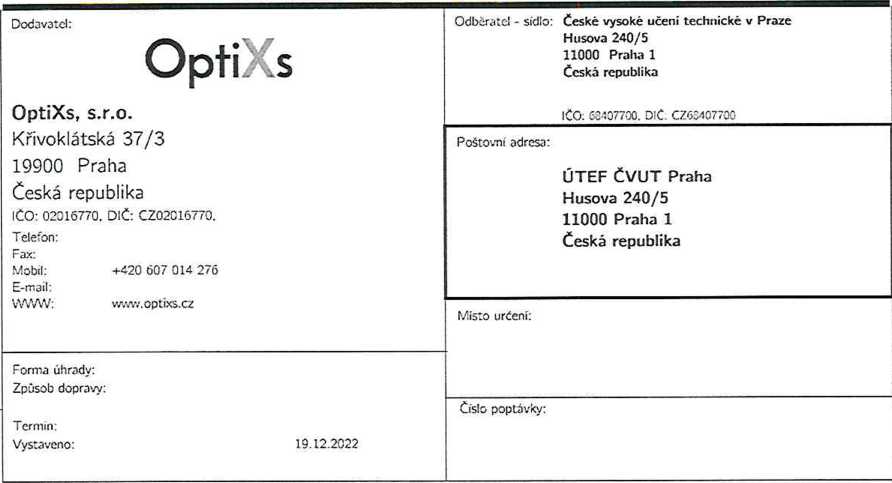 Označeni dodávky	Množství MJ	Sleva [%] Cena za MJ Sazba DPH Základ [EUR]	Celkem [EUR]Diagnostika Microfocus X-ray source L12161-071.00	-500,00	21.00	-500.00	-605.00Varianta 2: REPARATUR ETD2 - L12161-07 (S/N M01051/SXC574) Repair costs: PC BOARD REPLACEMENT COST1.00	4 225.00	21.00	4 225,00	5 112,25Termín dodání do 10 týdnů od potvrzení přijetí objednávky.Platnost nabídky 30 dní od data vystavení.Fakturace při dodaní předmětu plnění. Splatnost faktury je 14 dní.Rekapitulace DPH v KčKurz 24.6550 CZK za 1 EURRegistrace:Registrováno u Městský soud v Praze pod číslem C 212818 / Registered at City Court in Prague under n. 212818Základ 0%O.CODPH 0%O.COZáklad 10%0.00DPH 10%0.00Zaklad 15%0.00DPH 15%0,00Základ 21%556 586,62DPH 21%116 833.19Celkem556 586.62116 883.19116 883.19Zaklad [EUR]22 575,00Celkem [EUR]27 315,75